Séquence 14Fonction logarithme népérien – Partie 2I. Étude de la fonction logarithme népérien	A. Continuité et dérivabilitéActivité 2 p. 234 : conjecturer la dérivée de la fonction logarithmePropriété : La fonction logarithme népérien est continue sur .Propriétés : La fonction logarithme népérien est dérivable sur  et  .Soit  une fonction dérivable sur un intervalle I telle que  pour tout réel  de I. La fonction  définie sur I par  est dérivable sur I et pour tout réel  de I,Soit  Démonstration au programme :Exemple :Dériver la fonction suivante sur l'intervalle  : Exercices d’application : capacité 2 p. 237 et exercices B.  VariationsPropriété : La fonction logarithme népérien est strictement croissante sur .Démonstration :	C. ConvexitéPropriété : La fonction logarithme népérien est concave sur .Démonstration :	D. Limites aux bornesPropriétés :    et Méthode : Utiliser les limites de la fonction logarithmeCapacité 5 p. 241 et exercices On dresse le tableau de variations de la fonction logarithme népérien :	E. Tangentes particulièresRappel : Une équation de la tangente à la courbe  au point d'abscisse  est :. Dans le cas de la fonction logarithme népérien, l'équation est de la forme :.- Au point d'abscisse 1, l'équation de la tangente est  soit : .- Au point d'abscisse e, l'équation de la tangente est  soit :.F.  Courbe représentativeValeurs particulières : 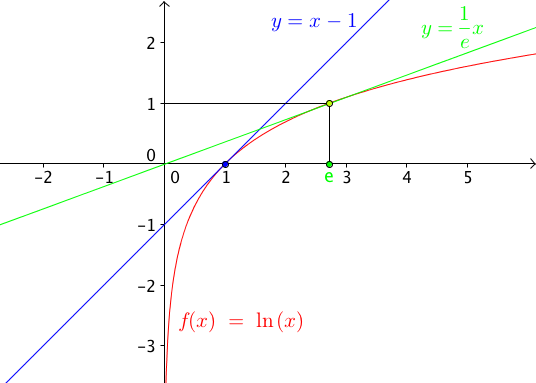 II. Croissance comparée des fonctions logarithme et puissancesPropriétés (croissances comparées) :a)  et pour tout entier non nul , b)  et pour tout entier , Démonstration du b. dans les cas où n = 1 (au programme) :Remarque : Les fonctions puissances imposent leur limite devant la fonction logarithme népérien.Méthode : Déterminer une limite par croissance comparée Exercices d’application : capacité 6 p. 241 et exercices III. Études de fonctions contenant des logarithmesMéthode : Étudier les variations d'une fonction contenant des logarithmes1) Déterminer les variations de la fonction  définie sur  par 2) Étudier la convexité de la fonction .Méthode : Étudier la position relative de la courbe de la fonction logarithme et de la droite d’équation y = xÉtudier la position relative de la courbe de la fonction logarithme et de la droite d’équation .Exercices d’application : x 0                                                           +